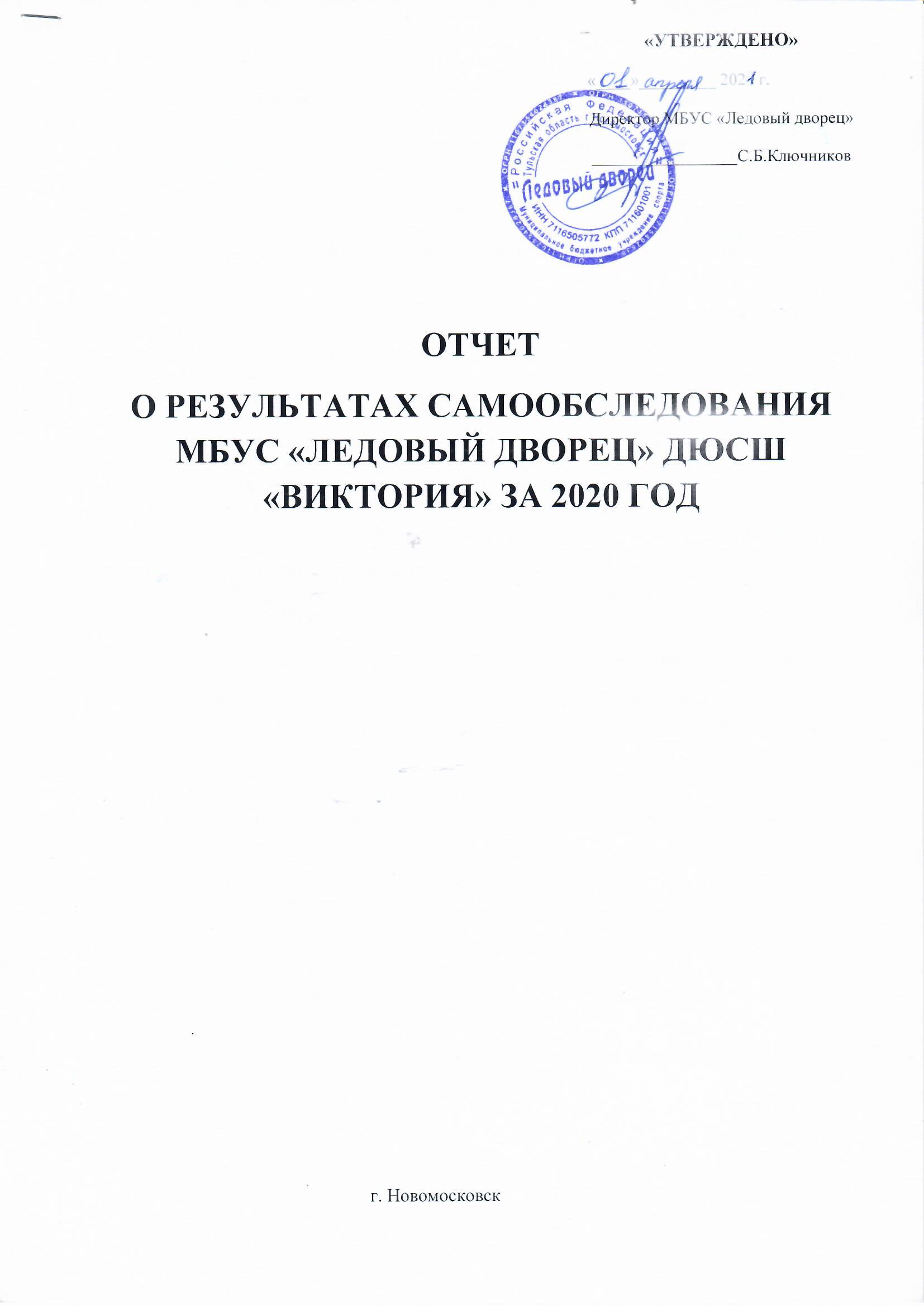 Целями проведения самообследования являются обеспечение доступности и открытости информации о деятельности организации, а также подготовка отчета о результатах самообследования. Самообследование проводится ежегодно администрацией МБУС «Ледовый дворец». СамообследованиеМуниципального бюджетного учреждения спорта «Ледовый дворец» Детско-юношеская спортивная школа «Виктория» г. Новомосковскза 2020 уч. год.I. Общие сведения об учреждении.Муниципальное бюджетное учреждение спорта «Ледовый дворец» – некоммерческая организация, осуществляющая следующие виды деятельности: Организация и проведение спортивных, физкультурно-оздоровительных и спортивно-развлекательных мероприятий, осуществление процесса спортивной подготовки, согласно утверждённых программ спортивной подготовки, разностороннее физическое развитие и спортивное совершенствование детей и молодёжи, привлечение населения к занятиям физической культурой и спортом.1.1 Официальные документы МБУС «Ледовый дворец»Учредителем Муниципального бюджетного учреждения спорта «Ледовый дворец» является администрация муниципального образования г. Новомосковск. Функции и полномочия учредителя в отношении Учреждения осуществляет Комитет по спорту и молодёжной политике администрации муниципального образования город Новомосковск.Деятельность Учреждения регламентируется следующими видами нормативно-правовой документации:- Конституция РФ;- Федеральный закон "О физической культуре и спорте в Российской Федерации" от 04.12.2007 N 329-ФЗ-  Постановление администрации г.Новомосковск от 24.11.2015 № 4329 «Об утверждении муниципальной программы «Физическая культура и спорт в муниципальном образовании г.Новомосковск»- Устав учреждения утвержден Постановлением администрации муниципального образования город Новомосковск № 1467 от 29.05.2019 г.- Программа развития Учреждения принята на заседании Педагогического совета от 30 августа 2018 г., - локальными актами:- Приказы, распоряжения директора Учреждения;- Положение «О педагогическом совете»;- Положение «О тренерском совете»;- Положение «О порядке хранения и использования персональных данных работников»;- Положение «О правилах приема, перевода и отчисления учащихся (занимающихся) МБУС «Ледовый дворец» ДЮСШ «Виктория»;- Правила поведения для обучающихся (занимающихся);- Коллективный договор;- Эффективные трудовые договоры (контракты) с работниками Учреждения;- Правила внутреннего трудового распорядка для работников;- Режим работы;- График отпусков;- Расписание занятий;- Должностные инструкции работников Учреждения;- Инструкции по охране труда и технике безопасности.1.2 Управление МБУС «Ледовый дворец»Управление Учреждением осуществляется в соответствии с нормами законодательства РФ, в том числе с законодательством РФ об образовании и Уставом, на принципах демократичности, открытости, приоритета человеческих ценностей, охраны жизни и здоровья человека, свободного развития личности.Управление в учреждении осуществляется на основе сочетания принципов самоуправления коллектива и единоначалия. Также на основе всех участников образовательного процесса (процесса спортивной подготовки), причём каждый из участников понимает цель управления и результат. Управленческая система в МБУС «Ледовый дворец» – это чёткость управленческих положений, включение тренеров-преподавателей (тренеров) в реализацию функций управления, соблюдения процедуры управления качеством образовательно-воспитательного процесса, начиная с проектирования и заканчивая подготовкой и принятием управленческого решения.Непосредственное управление учреждением осуществляет директор, который назначается Председателем комитета по спорту и молодёжной политике администрации муниципального образования город Новомосковск. Директор действует на основе единоначалия, решает все вопросы деятельности Учреждения, не входящие в компетенцию органов самоуправления. Формами управления МБУС «Ледовый дворец» являются: Общее собрание коллектива, Тренерский совет.Формами самоуправления учреждения являются:- Общее собрание трудового коллектива собирается не реже 1 раза в год.Решения общего собрания трудового коллектива считаются правомочными, если присутствует 2/3 списочного состава Учреждения. Собрание трудового коллектива (в дальнейшем – СТК):- рассматривает и принимает Устав Учреждения, изменения и дополнения, вносимые в него;- утверждает Коллективный договор;- утверждает Правила внутреннего трудового распорядка;- утверждает основные направления совершенствования и развития Учреждения, повышения качества и эффективности ее деятельности;        - Тренерский совет.  Задачами тренерского совета являются:
- координация деятельности тренерских кадров на выполнение поставленных задач перед школой;- мобилизация тренерских кадров на совершенствование учебно-воспитательного процесса (учебных образовательных программ, программ спортивной подготовки) форм и методов тренировочной деятельности и т.п.), профессионального мастерства;- обобщение результатов деятельности работников по определенному направлению;- выявление проблем и их решение;- внедрение в практическую деятельность работников инновационных технологий (в том числе и информационных), достижений науки в области спорта.
Тренерский совет осуществляет следующие функции:
- обсуждает планы работы школы по организации учебно-воспитательного процесса;
- заслушивает информацию и отчеты работников по вопросам повышения качества обучения и воспитания занимающихся, по обмену опытом и методике подготовки спортсменов;
- принимает решение о формировании и подготовке сборных команд школы по видам спорта и их выступлении на соревнованиях различного уровня;- рекомендует к участию в учебно-тренировочных (тренировочных) сборах в сборных командах области перспективных спортсменов;- оказывает помощь в организации участия тренеров в областных, всероссийских семинарах, конференциях, курсах с целью повышения своей квалификации, осуществляет сотрудничество с Федерациями Тульской области, поддерживает тесную взаимосвязь с тренерами других городов и регионов РФ.- обсуждает вопросы о проведении аттестации обучающихся (занимающихся);- обсуждает вопросы о награждении обучающихся (занимающихся) и выпускников школы за успехи в обучении;- изучает нормативные акты, локальные акты школы и методические рекомендации, касающиеся организации тренировочного процесса;
- осуществляет работу по планированию, организации и проведению спортивно-массовых, оздоровительных мероприятий школы, города;- обсуждает тематику проведения открытых занятий;- выявляет, изучает и обобщает передовой опыт других тренеров, обсуждает пути для его дальнейшего использования;- разрабатывает методические рекомендации тренерам с целью эффективности и результативности их труда.1.3  Деятельность Учреждения направлена на создание условий для реализации программ спортивной подготовки по пяти направлениям: Фигурное катаниеХоккейЛыжные гонкиСпортивная аэробикаХудожественная гимнастикаЦель МБУС «Ледовый дворец» - создание условий для реализации гарантированного гражданам Российской Федерации права на получение общедоступного и бесплатного дополнительного образования (прохождения спортивной подготовки); формирование культуры здорового и безопасного образа жизни, укрепление здоровья обучающихся (занимающихся), организация свободного времени; удовлетворение индивидуальных потребностей в нравственном и физическом совершенствовании; выявление, развитие и поддержка талантливых обучающихся (занимающихся), а также лиц, проявивших выдающиеся способности; социализация и адаптация обучающихся (занимающихся) к жизни в обществе, профессиональная ориентация; создание условий для прохождения спортивной подготовки, а также на подготовку кадров в области физической культуры и спорта. В соответствии с целью перед коллективом стоит необходимость в решении ряда задач:Переориентация тренерских кадров с традиционного на гуманистический, личностно-ориентированный подход;Формирование у обучающихся (занимающихся) умения анализировать свои интересы, возможности, потребности, ценности;Обновление содержания дополнительного образования (процесса спортивной подготовки), внедрение современных технологий в учебно-тренировочный процесс;Профилактика асоциальных норм поведения;Формирование культуры здорового образа жизни;Воспитание потребности к систематическим занятиям физической культурой и спортом;Повышение социального статуса тренера-преподавателя (тренера);Создание благоприятных условий для развития способностей обучающихся (занимающихся) в области достижения спортивных результатов.II. Спортивная деятельность.Социальный заказ МБУС «Ледовый дворец» функционирует на основе социального заказа государства, общества, семьи с учетом интересов и потребностей личности, микросоциума, города,  и выполняет свою социальную роль, исходя из определенных целей, задач, видов деятельности и требований законодательства в области физической культуры и спорта. Учреждение отличается выгодным географическим положением. МБУС «Ледовый дворец» расположено вблизи городского парка. Микрорайон является жилым районом города. Большинство семей проживает в пятиэтажных и девятиэтажных домах. МБУС «Ледовый дворец» располагает большой и современной материально-технической базой. С момента открытия Учреждения количество занимающихся постоянно растёт. Руководители и тренерский состав направляют свои усилия на то, чтобы работа с детьми стала совместным делом МБУС «Ледовый дворец» и других общественных, образовательных, спортивных и коммерческих организаций. 2.2     Перечень программ спортивной подготовкиНаличие программ спортивной подготовки составляет 100 %. Программа спортивной подготовки является основным документом, в котором фиксируются и аргументируются, в логической последовательности цель, формы, содержание, методы обучения, критерии оценки его результатов в конкретных условиях. Все реализуемые программы соответствуют программе развития МБУС «Ледовый дворец» и разрабатываются с учетом требований законодательства РФ. Все реализуемые программы (6 программ – 100%) были утверждены на тренерском совете. По каждому виду спорта разработана методика контрольно-измерительных нормативов по общефизической и специальной физической подготовке,  целью которой является отслеживание уровня спортивной подготовки занимающихся.  Подобный подход, с одной стороны, позволяет более качественно и дифференцированно подойти к результатам обучающегося (занимающегося) и отследить реальную степень соответствия того, что обучающийся (занимающийся) усвоил, а также внести коррективы в процесс его последующего обучения (прохождения спортивной подготовки). А с другой стороны даёт возможность оценить результативность деятельности ДЮСШ в целом. 2.3 Система оценки результативности.В МБУС «Ледовый дворец» разработана и активно применяется система оценки результативности и эффективности обучения. Основной формой отслеживания результатов ДЮСШ является педагогическая диагностика, сущность которой заключается в изучении результативности образовательного процесса (процесса спортивной подготовки). Система отслеживания качества подготовки занимающихся включает в себя диагностику: уровень степени обученности, уровень удовлетворенности, а также результативность обучающихся/занимающихся (участие в городских, зональных, областных, российских, международных соревнованиях).Форма или методика оценки усвоения программ: протокол приема и сдачи контрольных нормативов по ОФП и СПФ.В конце 2020 года контрольно-переводные испытания сдали 90,5% обучающихся (занимающихся) из всего списочного состава обучающихся (занимающихся) ДЮСШ. 2.4 Образовательная (тренировочная) деятельность.Образовательная (тренировочная) деятельность МБУС «Ледовый дворец» ДЮСШ «Виктория – целенаправленный и организованный процесс получения знаний, умений и навыков в соответствии с целями и задачами учреждения, направленный на развитие и становление личности, механизма её самореализации.  Целью образовательной (тренировочной) деятельности учреждения является создание необходимых условий для развития инновационной образовательной системы, содействующей удовлетворению потребности личности обучающихся (занимающихся) в достижении спортивных результатов, сохранению здоровья посредством занятий физической культурой и спортом.Образовательная (тренировочная) деятельность реализуются в МБУС «Ледовый дворец» по физкультурно-спортивному направлению.Физкультурно-спортивное направление. Актуальность повышения роли спорта и физической культуры, поисков вовлечения детей в активную здоровье сберегающую деятельность ставит очень важные задачи перед всем педагогическим коллективом ДЮСШ, и, конечно, перед родителями. Занятия в спортивных секциях помогают детям приобрести прочные знания в области того или иного вида спорта, ценные практические умения и навыки; воспитывают трудолюбие, дисциплинированность, культуру труда. Занятия по выбранному виду спорта помогут занимающимся с дальнейшим самоопределением. Организация образовательного процесса (процесса спортивной подготовки) регламентируется режимом работы, учебным планом, расписанием занятий. 2.5  Режим работы учрежденияМБУС «Ледовый дворец» организует работу занимающихся в соответствии с расписанием занятий, которое составляется с учетом возрастных особенностей детей, создает наиболее благоприятный режим труда и отдыха обучающихся (занимающихся), в соответствии с установленными санитарно-гигиеническими нормами, с учетом пожелания (мнения) педагогических работников, родителей (их законных представителей). Расписание занятий может корректироваться, изменяться, дополняться. Все изменения утверждаются директором МБУС «Ледовый дворец».2.6 Продолжительность занятий обучающихся (занимающихся)Занятия в МБУС «Ледовый дворец»  проводятся в одну смену в режиме 6-дневной рабочей недели в соответствии с нормами СанПиНа и Уставом МБУС «Ледовый дворец». Занятия в организации начинаются не ранее 8.00 часов утра и заканчиваются не позднее 20.00 часов. Для обучающихся (занимающихся) в возрасте 16-18 лет допускается окончание занятий в 21.00 часов. Зачисление детей для прохождения программ спортивной подготовки в области физической культуры и спорта (образовательных программ) осуществляется при отсутствии противопоказаний к занятию соответствующим видом спорта.В каникулярный период занятия проводятся в прежнем режиме (с возможностью изменения времени).2.7 Учебный план составляется на основании утверждённых программ спортивной подготовки (образовательных программ), загруженности материально-технической базы учреждения и отражает специфику учреждения. При составлении учебного плана соблюдаются нормы по наполняемости учебных (тренировочных) групп, нормы по часовой нагрузке в зависимости от года обучения (прохождения спортивной подготовки) по видам спорта, предусматриваются разнообразные формы организации образовательного процесса (процесса спортивной подготовки). Уровень недельной учебной (тренировочной) нагрузки не превышает предельно допустимого. 2.8  Порядок приема и отчисления детейПорядок приема обучающихся (занимающихся) в МБУС «Ледовый дворец» определен в локальном акте «Положение о правилах приема, перевода и отчисления учащихся (занимающихся)».    Специальной подготовки и конкурсных испытаний для приема в спортивно-оздоровительные группы не требуются. Обязательным требованием является допуск медицинского работника к занятиям по выбранному виду спорта. Порядок приема детей для обучения (прохождения спортивной подготовки) производится на основе свободного выбора ими спортивной секции по видам спорта, имеющейся в Учреждении. Каждый ребенок имеет право заниматься в нескольких объединениях, менять их. Прием в спортивную секцию осуществляется в начале учебного года, в течение учебного года может производиться добор на вакантные места. Продолжительность обучения (прохождения спортивной подготовки) зависит от возраста занимающихся, направленности и сроков освоения программ, начального уровня подготовки в выбранной образовательной (спортивной) области.Родителям (законным представителям) и детям дается возможность ознакомиться с содержанием образовательного процесса (процесса спортивной подготовки), Уставом МБУС «Ледовый дворец», лицензией на ведение образовательной деятельности и правилами поведения. Прием детей осуществляется на основании следующих документов:- заявление о приеме в учреждение;- медицинской справки о состоянии здоровья.Отчисление обучающихся (занимающихся) производится:-по желанию обучающегося (занимающегося) или по заявлению родителей (законных представителей) в связи с изменением места жительства, заболеваний обучающихся (занимающихся), препятствующим дальнейшему обучению (медицинское заключение – справка);- в случае пропусков занятий без уважительной причины в течение одного месяца;- по окончании обучения по программе.По решению тренерского совета, администрации учреждения за грубые неоднократно совершенные нарушения требования Устава и правил внутреннего распорядка Учреждения допускается отчисление занимающихся, независимо от возраста с уведомлением родителей (законных представителей).2.9   Контингент занимающихся учреждения    Структура МБУС «Ледовый дворец» ДЮСШ «Виктория  представлена 1 направлением:III.  Кадровое обеспечение и система работы с кадрами.Важным условием, влияющим на тренировочный процесс любого спортивного учреждения, является кадровый потенциал. 3.1 Общие сведения о тренерах:всего тренеров, из них основных и совместителей: Из них:образование:Все тренеры, инструкторы-методисты и руководитель ДЮСШ имеют профильное образование, что положительно сказывается на уровне профессионализма.квалификация педагогических кадров:Педагогический коллектив МБУС «Ледовый дворец» ДЮСШ «Виктория» представляет собой сочетание опытности возрастных и энергичности молодых тренеров. Средний возраст – 35 лет.Молодые специалисты, до 5 лет стажа – это 7 тренеров. Это группа работников охотно учится, они энергичны, оптимистично настроены на педагогическую работу, близки по духу с занимающимися.Таким образом, кадровый потенциал учреждения позволяет внедрять новые образовательные технологии, осуществлять инновационную деятельность, в целом добиваться высокого качества образования.сведения о педагогических кадрах, имеющих ученую степень, почетные звания, награды и т.п.:IV. Методическая работа МБУС «Ледовый дворец»Система методической работы МБУС «Ледовый дворец» направлена на обновление содержания образования, повышение профессионального мастерства тренерского состава через организации лекций и конференций, самообразование, посещение открытых занятий, курсовое повышение квалификации; всё это способствует повышению качества и эффективности учебно-воспитательного процесса, росту уровня образованности и воспитанности обучающихся (занимающихся).Цель методической работы ДЮСШ: развитие системы повышения профессиональной компетентности тренеров ДЮСШ для обеспечения учреждения высококвалифицированными, творческими, социально активными кадрами, способными решать задачи реализации государственной политики в области образования и спорта.Для реализации поставленной цели решались следующие задачи:Создание условий для совершенствования системы подготовки, повышения квалификации и переподготовки педагогических кадров с учетом потребностей рынка образовательных услуг, обеспечивающих привлечение в систему образования и спорта молодых специалистов, подготовку резерва руководящих кадров системы образования и спорта.Создание условия для роста профессионализма посредством системы рейтинговой оценки тренеров.Методическая работа в ДЮСШ является важнейшим звеном системы непрерывного образования членов педагогического коллектива, помогая создавать условия для адаптации, становления и развития тренеров.4.1 Повышение профессионального уровня и мастерства работников.Повышение профессионального уровня тренерского состава ДЮСШ является одним из важнейших условий повышения результативности образовательного процесса (процесса спортивной подготовки). Главным принципами реализации этого направления деятельности являются систематичность, системность, последовательность, плановость.Тренеры ДЮСШ успешно повышают свое профессиональное мастерство, обучаясь на курсах повышения квалификации. 4.2  Изучение, обобщение и распространение педагогического опыта.Тренеры имеют возможность представить и распространить свой опыт на уровне учреждения (теоретическое выступление с темой самообразования, мастер-класс, семинар), на уровне города и области.4.3 Информационно-аналитическое обеспечение образовательного процесса (процесса спортивной подготовки).  Эффективность методической работы немыслима без создания информационно-аналитического пространства, то есть информационной поддержки практической деятельности работников, направленной на совершенствование образовательного процесса (процесса спортивной подготовки).V. Организация участия занимающихся в спортивно-массовых мероприятиях различного уровня:Традиционные мероприятия, такие как «Кросс Нации», «Лыжня России», «ГТО», Первенство ДЮСШ и города по видам спорта проводятся ежегодно и охватывают все возрастные категории детей.    Также планом воспитательной работы предусмотрены тематические мероприятия по календарным праздникам и знаменательным событиям. Наблюдается увеличение количества призовых мест и повышение количества участников в мероприятиях от общего количества обучающихся (занимающихся).VI.   Материально-техническая базаМБУС «Ледовый дворец» располагает современным физкультурно-оздоровительным комплексом «Юбилейный» (три ледовых арены, два спортивных зала общей площадью 200 кв.м., трибуны на 700 посадочных мест, раздевалки, подсобные помещения, конференц-зал, лыжная база), имеет договор аренды на спортивный комплекс «Виктория» (спортивный зал 300 кв.м., раздевалки, тренажёрный зал). Состояние материально-технической базы МБУС «Ледовый дворец» ДЮСШ «Виктория» соответствует всем нормативно-правовым требованиям. В ДЮСШ созданы все условия для функционирования и развития учреждения, апробации и реализации в практической деятельности инновационных образовательных технологий в целях повышения качества результатов и продуктов учебно-воспитательного процесса. Финансирование Учреждения осуществляется в соответствии с действующим законодательством РФ путём предоставления субсидии из бюджета города Новомосковска на финансирование выполнения муниципального задания, а так же за счет спонсорских средств.VII.  Сайт МБУС «Ледовый дворец»С 21.01.2015 года открыт и действует Сайт МБУС «Ледовый дворец» ДЮСШ «Виктория».Цель: создание условий для реализации оперативного и объективного информирования общественности о деятельности МБУС «Ледовый дворец». Создание и функционирование Сайта направлены на решение следующих задач: -     расширение информационного пространства;-     формирование целостного позитивного имиджа МБУС «Ледовый дворец»;- систематическое информирование участников образовательного процесса (процесса спортивной подготовки) о деятельности МБУС «Ледовый дворец»;-     осуществление обмена педагогическим  опытом и демонстрация достижений МБУС «Ледовый дворец» ДЮСШ «Виктория». Вся информация об учреждении обновляется в срок и в соответствии с Федеральным законом «Об образовании в Российской Федерации» и Постановлением Правительства РФ «Об утверждении требований к структуре официального сайта образовательной организации в информационно-телекоммуникационной сети «Интернет» и формату представления информации». 	Регулярно обновляются раздел «Новости», публикуются расписания занятий, массовых катаний.VIII. ВыводыВ процессе самообследования были выявлены проблемы и пути их решения. Анализ проблем обозначил перспективы деятельности МБУС «Ледовый дворец» ДЮСШ «Виктория»:Необходимо продолжить работать по созданию оптимальных условий для работы тренеров, совершенствования системы повышения квалификации кадров.Общие сведенияУчредитель: Администрация муниципального образования г. Новомосковск.Наименование учреждения: Муниципальное бюджетное учреждение спорта «Ледовый дворец».Свидетельство о постановке на учет Российской организации серия 71 № 002142564;Свидетельство о государственной регистрации юридического лица серия 71 № 002142563 от 10.12.2010 г.ИНН – 7116505772ОГРН – 1107154028387Лицензия на образовательную деятельность: серия 71Л02 № 0000465 Регистрационный № 0133/03240 от 23 ноября 2016 года.Срок действия лицензии: бессрочнаяМесто нахождения учреждения (юридический, фактический адрес): 301650, РФ, Тульская область, город Новомосковск, улица Пионерская, дом 4 аТелефон: (48762) 5-21-27Электронный адрес учреждения: mbusld.direktor@tularegion.orgОфициальный сайт:  http://led-nmsk.ruРуководство учреждения: Директор МБУС «Ледовый дворец» – Ключников Сергей Борисович, стаж работы в должности 6 лет; Руководитель ДЮСШ «Виктория», заместитель директора по спортивной работе – Щербаков Кирилл Русланович, стаж работы в должности 4 года; Вид спортаМинимальный возраст занимающихсяСрок реализацииВид программыхоккей5 лет1 годпрограмма спортивной подготовки на спортивно – оздоровительном этапехоккей8 лет10 летпрограмма спортивной подготовкилыжные гонки9 летЭтап начальной подготовки – 3 годаТренировочный этап- 5 летЭтап совершенствования спортивного мастерства – без ограниченийЭтап высшего спортивного мастерства – без ограниченийпрограмма спортивной подготовкихудожественная гимнастика5 летЭтап начальной подготовки – 2 годаТренировочный этап- 5 летЭтап совершенствования спортивного мастерства – без ограниченийЭтап высшего спортивного мастерства – без ограниченийпрограмма спортивной подготовкиспортивная аэробика7 лет10 летпрограмма спортивной подготовкифигурное катание6 летЭтап начальной подготовки – 3 годаТренировочный этап- 5 летЭтап совершенствования спортивного мастерства – без ограниченийЭтап высшего спортивного мастерства – без ограниченийпрограмма спортивной подготовки№НаправленияОтделениеКол-во уч-ся1Физкультурно-спортивноеХоккей4441Физкультурно-спортивноеФигурное катание на коньках1081Физкультурно-спортивноеСпортивная аэробика351Физкультурно-спортивноеХудожественная гимнастика321Физкультурно-спортивноеЛыжные гонки68ВСЕГО:ВСЕГО:5687ВсегоШтатныеСовместители261511ТренерыРуководительИнструктор-методист2611Среднее специальноеСреднее специальноеВысшееВысшееНепедагогическоеПедагогическоеНепедагогическоеПедагогическое04022ГодВысшая квалификационная категория1 квалификационная  категорияБез категории20201124ЗваниеСтарший учительПочетный работник Отличник народного просвещенияКол-во---